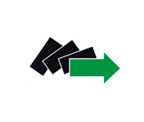                                        POWIATOWY URZĄD PRACY W GRYFINIE….…………………………….…………….……	Nr sprawy w PUP …………………………..	                (imię i nazwisko wnioskodawcy  )PESEL …………………………………………..Starosta GryfińskiPowiatowy Urząd Pracy w Gryfinie Do realizacji będą kierowane wnioski spełniające warunki:określone w ustawie z dnia 20 kwietnia 2004 r. o promocji zatrudnienia i instytucjach rynku pracy (t.j. Dz. U. z 2017 r., poz. 1065),  określone w rozporządzeniu Ministra Pracy i Polityki Społecznej z dnia 23 kwietnia 2012r.w sprawie dokonywania z Funduszu Pracy refundacji kosztów wyposażenia lub doposażenia stanowiska pracy dla skierowanego bezrobotnego oraz przyznawania środków na podjęcie działalności gospodarczej  (Dz. U. 2015.1041 z późn. zm.).określone w „Regulaminie przyznawania środków na podjęcie działalności gospodarczej w Powiatowym Urzędzie Pracy w Gryfinie”Pouczenie :W celu właściwego wypełnienia wniosku, prosimy o staranne jego przeczytanie.Wniosek należy wypełnić czytelnie odpowiadając na wszystkie zawarte we wniosku pytania. Złożenie wniosku nie gwarantuje otrzymania środków.O uwzględnieniu lub odmowie uwzględnienia wniosku starosta powiadamia wnioskodawcę  na piśmie w terminie 30 dni od dnia złożenia wniosku. Uwzględniony może zostać wniosek kompletny i prawidłowo sporządzony, do którego dołączono wszystkie wymagane załączniki. W przypadku nieuwzględnienia wniosku starosta podaje przyczynę odmowy. Od negatywnego rozpatrzenia wniosku nie przysługuje odwołanie.Działalność gospodarcza nie może zostać podjęta przed podpisaniem umowy ze Starostą.Imię....................................................Nazwisko...................................................................................Adres zamieszkania:Miejscowość .................................................. Gmina ................................................................................Ulica/numer domu ......................................................................................................................................Kod pocztowy/poczta .................................................................................................................................Numer telefonu/mail ..................................................................................................................................Adres do korespondencjiMiejscowość .................................................... Gmina ..............................................................................Ulica/numer domu ......................................................................................................................................Kod pocztowy/poczta .................................................................................................................................Na dzień  składania wniosku jestem zarejestrowany/a jako bezrobotny/a w Powiatowym Urzędzie Pracy w ………………………. /podać miejscowość/ od dnia……………..…………………………PESEL……………………………………………..… NIP.................................................................Wiek .....................................................................................................................................................Stan cywilny ………………………………………………………………..………………..……….Poziom wykształcenia oraz data ukończenia szkoły*……………………………………..…..….......……………..........................................................................................................................................Zawód wyuczony ...............................................................................................................................Nazwa i adres banku …………………………………………………………………………………Numer konta ………………………………………………………………………………………….Prowadzenie działalności /zaznaczyć właściwe/  nie prowadziłem(am) dotychczas działalności gospodarczej prowadziłem/(am) działalność gospodarczą w okresie od …………….. do …………………….(proszę załączyć kserokopię  decyzji o wykreśleniu z ewidencji działalności gospodarczej).Opinia doradcy klienta  Bezrobotny zakwalifikowany do  ….. ….profilu pomocyZadanie jest zgodne z IPD?               TAK           NIEUzasadnienie potrzeby uzyskania jednorazowych środków na podjęcie działalności gospodarczej:………………………………………………………………………………………………………………………………………………………………………………………………………………………………………………………………………………………………………………………………………………………………………………………………………………………………………………………………………………………………Data: ……… 20…… r.                                                                       …………..………………………….                                                                                                                               podpis doradcy klientaWnioskowana kwota środków na rozpoczęcie działalności gospodarczej /nie wyższa niż 6-krotna wysokość przeciętnego wynagrodzenia, ogłaszanego przez Prezesa Głównego Urzędu Statystycznego w Dzienniku Urzędowym RP ,,Monitor Polski”/(słownie……………………………………………………………………………………………………………………………………………………………………………..………...………………………………………..)w tym   kwota kosztów pomocy prawnej, konsultacji i doradztwa dotyczących podjęcia działalności gospodarczej  ...................................................................................................................................................................................(słownie.............................................................................................................................................................................................................................................................................................................................)Rodzaj planowanej działalności gospodarczej, w rozumieniu przepisów o swobodzie działalności gospodarczej /proszę wskazać właściwy symbol i nazwę podklasy rodzaju działalności określony zgodnie z Polską Klasyfikacją Działalności/.............................................................................................................................................................................................................................................................................................................................................................…………………………………………………………………………………………………………………..Opis charakteru i celu planowanej działalności gospodarczej /główny cel przedsięwzięcia, indywidualne motywy podjęcia działalności, itd./: …………………………………………………………...........................................................................................................................................................................................................................................................................................................................................................................................................................................................................................................................................................................................................................................................................................................................................................................................................................Wiedza i przygotowanie wnioskodawcy w zakresie działalności gospodarczej, którą zamierza rozpocząć /wymienić i opisać: wykształcenie, doświadczenie, kursy, szkolenia, zainteresowania i inne kwalifikacje/: ………………………………………………………………………………………………............................................................................................................................................................................................................................................................................................................................................................................................................................................................................................Adres i opis miejsca prowadzenia planowanej działalności gospodarczej /pod kątem korzyści wynikających z jego usytuowania; należy przy tym wskazać na jakim terenie będzie działać firma, jakie są cechy charakterystyczne danej miejscowości, znaczące ośrodki handlowe/: ………………………………..........................................................................................................................................................................................................................................................................................................................................................................................................................................................................................Dane dotyczące produktów lub usług (określenie produktu-usługi, wskazanie różnic pomiędzy produktem-usługą a istniejącymi na rynku, forma sprzedaży produktu-usługi, polityka cenowa).............................................................................................................................................................………………………………………………………………………………………………………………………………………………………………………………………………………………………………………………………………………………………………………………………………………………………………………………………………………………………………Opis konkurencji – na konkretnych przykładach /należy wymienić i odnieść się z osobna do firm konkurencyjnych ze wskazaniem na lokalizację, pozycję na rynku, pozytywne i negatywne cechy, jakość i cenę oferowanych produktów, sposoby rywalizacji itd./: ................................................................................................................................................................................................................................................................................................................................................................................................................................................................................................................................................................................................................................................................................................................................Opis działań marketingowych /sposób prowadzenia kampanii informacyjnej dla klienta, reklama, nośniki reklamy, wykorzystywane formy promocji itd./: ..................................................................................................................................................................................................................................................................................................................................................................................................................................................................................................................................................................................................................................................................................................................................................Miejsce wykonywania  planowanej działalności gospodarczeja) zaznaczyć właściwe      □ u klienta na terenie ……………………………………………………………………………......□ w  lokalu - adres lokalu:....................................................................................................................tytuł prawny do dysponowania lokalem/miejscem (własność, najem, użyczenie) ...…………………………………………………………………………………………...……...liczba pomieszczeń przeznaczonych do wykonywania działalności gospodarczej: ......................powierzchnia w m2: ……………….................................................................................................miesięczny czynsz do opłacenia przez wnioskodawcę : ...............................................................Miejsce zarejestrowania planowanej działalności gospodarczej – wypełnić wyłącznie w przypadku, jeżeli miejsce zarejestrowania działalności jest różne od miejsca, w którym działalność będzie wykonywana: adres lokalu:....................................................................................................................................tytuł prawny do dysponowania lokalem/miejscem (własność, najmu, użyczenia) …………………………………………………………………………………….………………miesięczny czynsz do opłacenia przez wnioskodawcę : ................................................................Opis stanu lokalu/siedziby wraz z informacją, czy lokal i jego otoczenie wymaga adaptacji, remontu i innych dodatkowych prac itp.: ..........................................................................................................................................................................................................................................................................................................................................................................................................................Czy lokal/siedziba wymaga przystosowania celem prowadzenia przedmiotowej działalności  /Sanepid/: .......................................................................................................................................................................................................................................................................................................Środki własne /przewidziane do wykorzystania w planowanej działalności/:posiadane pojazdy, maszyny, urządzenia i narzędzia /należy wymienić oraz podać ich wartość/: .................................................................................................................................................................................................................................................................................................................................środki pieniężne planowane do wydatkowania na uruchomienie działalności /należy podać ich wartość/ - kwotę tą należy uwzględnić w wydatkach określonych w załączniku nr 1 do niniejszego wniosku:..............................................................................................................................................................................................................................................................................................................Informacja o dokonanym rozeznaniu i nawiązanych kontaktach ustnych lub pisemnych -                z przyszłymi:a) dostawcami /opisać, załączyć: przedwstępne umowy, oświadczenia o współpracy, listy intencyjne itp./: ..........................................................................................................................................................................................................................................................................................................................................................................................................................................................................................................................................................................................................................................................b) odbiorcami /opisać, załączyć: przedwstępne umowy, oświadczenia o współpracy, listy intencyjne itp./: ........................................................................................................................................................................................................................................................................................................................……………………………………………………………………...………………………..………………………………………………………………………...…………………………..…………Podsumowanie z uwzględnieniem informacji na temat atrakcyjności, a przede wszystkim  realności planowanego przedsięwzięcia: ……………………………………………………………………….………………………………………………………………………………………………………...…………………………………………………………………………………………………………………………………………………………………………………………………………….......…………………………………………………………………………………………………….......………………………………………………………………………………………………………...………………………………………………………………………………………………………..………………………………………………………………………………………………………...Planowane przychody do uzyskania w jednym miesiącu działalności.Planowana wysokość poszczególnych kosztów do poniesienia w jednym miesiącu działalności, które będą kosztami powtarzalnymi w kolejnych miesiącach działalności Przewidywane efekty ekonomiczne prowadzenia działalnościProponowana forma zabezpieczenia to /proszę zaznaczyć odpowiedni kwadrat/*:Poręczenie osób fizycznych Weksel z poręczeniem wekslowym (aval)Blokada rachunku bankowegoGwarancja bankowa Zastaw na prawach lub rzeczachAkt notarialny o poddaniu się egzekucji przez dłużnikaForma zabezpieczenia podlega negocjacji...................................................................................                  (czytelny podpis wnioskodawcy)POUCZENIE : Wnioskodawca jest zobowiązany złożyć wszystkie załączniki, które go dotyczą. Załączniki składane jako kopie dokumentów muszą zostać potwierdzone za zgodność z oryginałem  przez wnioskodawcę. Na życzenie urzędu wnioskodawca jest zobowiązany przedstawić oryginały tych dokumentów do wglądu.Załącznik Nr 1do wniosku o przyznanie środków na podjęcie działalności gospodarczej /zakup towarów i usług, w szczególności środków trwałych, urządzeń, maszyn, materiałów, towarów, usług i materiałów reklamowych, pozyskanie lokalu, pokrycie kosztów pomocy prawnej, konsultacji i doradztwa, związanych z podjęciem działalności gospodarczej/..................................................................................                  (czytelny podpis wnioskodawcy)Załącznik Nr 2do wniosku o przyznanie środków na podjęcie działalności gospodarczej /zakup towarów i usług, w szczególności środków trwałych, urządzeń, maszyn, materiałów, towarów, usług i materiałów reklamowych, pozyskanie lokalu, pokrycie kosztów pomocy prawnej, konsultacji i doradztwa, związanych z podjęciem działalności gospodarczej/                                                                                                                          ..................................................................................       (czytelny podpis wnioskodawcy)Załącznik Nr 3do wniosku o przyznanie środków na podjęcie działalności gospodarczejOtrzymałem/nie otrzymałem* bezzwrotne środki Funduszu Pracy lub inne bezzwrotne środki publiczne na podjęcie działalności gospodarczej lub rolniczej, założenie lub przystąpienie do spółdzielni socjalnej.Posiadałem/nie posiadałem* wpis do ewidencji działalności gospodarczej w okresie 12 miesięcy bezpośrednio poprzedzających dzień złożenia wniosku. W przypadku posiadania oświadczam, że zakończyłem/nie zakończyłem* działalność gospodarczą w dniu przypadającym w okresie przed upływem co najmniej 12 miesięcy bezpośrednio poprzedzających dzień złożenia wniosku.Nie podejmę zatrudnienia w okresie 12 miesięcy od dnia rozpoczęcia prowadzenia działalności gospodarczej.Nie byłem karany w okresie 2 lat przed dniem złożenia wniosku za przestępstwa przeciwko obrotowi gospodarczemu, w rozumieniu ustawy z dnia 6 czerwca 1997 r. - Kodeks karny lub ustawy z dnia 28 października 2002r. o odpowiedzialności podmiotów zbiorowych za czyny zabronione pod groźbą kary.Zobowiązuję się do prowadzenia działalności gospodarczej w okresie 12 miesięcy od dnia jej rozpoczęcia oraz nie składania w tym okresie wniosku o zawieszenie jej wykonywania.Nie złożyłem wniosku do innego starosty o przyznanie dofinansowania lub przyznanie jednorazowo środków na założenie lub przystąpienie do spółdzielni socjalnej.W okresie 12 miesięcy bezpośrednio poprzedzających dzień złożenia wniosku:nie odmówiłem, bez uzasadnionej przyczyny, przyjęcia propozycji odpowiedniej pracy lub innej formy pomocy określonej w ustawie, oraz udziału w działaniach w ramach Programu Aktywizacja i Integracja, z własnej winy nie przerwałem szkolenia, stażu, realizacji Indywidualnego Planu Działania, udziału w działaniach w ramach Programu Aktywizacja i Integracja, wykonywania prac społecznie użytecznych lub innej formy pomocy określonej w ustawie,po skierowaniu podjąłem szkolenie, przygotowanie zawodowe dorosłych, staż, prace społecznie użyteczne lub inną formę pomocy określoną w ustawie. 8. Zobowiązuję się do złożenia w dniu podpisania umowy dodatkowego oświadczenia o uzyskanej     pomocy publicznej, jeżeli w okresie od dnia złożenia wniosku do dnia podpisania umowy ze     Starostą, otrzymam pomoc publiczną.9. Stwierdzam, że informacje zawarte w załącznikach do niniejszego wniosku są aktualne.Jestem świadomy odpowiedzialności karnej za złożenie fałszywego oświadczenia..........................................................                                       …................................................                                                                               ( data )                                                                           (czytelny podpis wnioskodawcy)* niepotrzebne skreślićOświadczam, że:(zaznaczyć właściwe) ukończyłem(am) szkolenie ABC biznesu, na które zostałem skierowany przez PUP; posiadam wiedzę z zakresu przedsiębiorczości zdobytą w trakcie nauki w szkole średniej lub wyższej o kierunku ekonomicznym w okresie ostatnich 3 lat licząc od daty złożenia wniosku; zaliczyłem(am) przedmiot  z zakresu ekonomii na poziomie szkoły wyższej w okresie ostatnich 3 lat licząc od daty złożenia wniosku; prowadziłem(am) działalność gospodarczą w okresie ostatnich 3 lat licząc od daty złożenia wniosku. wnioskuję o skierowanie na szkolenie ABC Biznesu (w przypadku nie spełniania jednego z powyższych warunków).Stwierdzam, że znana jest mi treść obowiązującego w tut. Urzędzie „Regulaminu przyznawania środków na podjęcie działalności gospodarczej w Powiatowym Urzędzie Pracy w Gryfinie” oraz  „Kryteriów aktywizacji zawodowej osób bezrobotnych w roku 2017”.Wyrażam zgodę na przetwarzanie /także w przyszłości/ w rozumieniu ustawy z dnia 29 sierpnia 1997r. o ochronie danych osobowych /tj. Dz. U.2016r., poz. 922 z  późn. zm./  moich danych osobowych przez Powiatowy Urząd Pracy w Gryfinie w celach związanych ze złożonym wnioskiem o przyznanie z Funduszu Pracy jednorazowo środków na podjęcie działalności gospodarczej. Jednocześnie przyjmuję do wiadomości, że podanie przeze mnie danych jest dobrowolne i że przysługuje mi prawo wglądu do moich danych oraz ich poprawianie.Wyrażam / nie wyrażam zgodę(y)* Powiatowemu Urzędowi Pracy w Gryfinie na: przesyłanie na podany we wniosku adres e-mail /nr telefonu wiadomości zawierających informacje dotyczące realizacji działań skierowanych do osób bezrobotnych realizowanych przez Powiatowy Urząd Pracy w Gryfinie wykorzystywanie podanego numeru telefonu do celów marketingu usług świadczonych przez Powiatowy Urząd Pracy w Gryfinie oraz prowadzenia badań dotyczących sytuacji na rynku pracy. .........................................................                                       …................................................                                                                               ( data )                                                                           (czytelny podpis wnioskodawcy)* niepotrzebne skreślićZałącznik Nr 4do wniosku o przyznanie środków na podjęcie działalności gospodarczej………………………………………………………………………………………………	(imię i nazwisko składającego oświadczenie)Oświadczam, że: Nie korzystałem dotychczas z pomocy publicznej w ramach zasady de minimis                    w rozumieniu ustawy z dnia 30 kwietnia 2004r. o postępowaniu w sprawach dotyczących pomocy publicznej (tj. Dz. U. 2016r. Nr 1808). Korzystałem z pomocy publicznej w ramach zasady de minimis i w okresie bieżącego roku oraz 2 poprzednich lat podatkowych i uzyskałem pomoc w kwocie:Kwota pomocy (w EURO) ……………………..słownie: …......................................................……………………………………………………………………………………………….......…………………………………………………………………………………………………...…………………………………………………………………………………………………... zaznaczyć właściweData: ……………………..	…………………………………….                                                                                               (czytelny podpis wnioskodawcy)Załącznik Nr 5do wniosku o przyznanie środków na podjęcie działalności gospodarczejimię i nazwisko                                                          ..........................................................................adres  zamieszkania                                                  ...........................................................................PESEL                                                                       ...........................................................................nazwa i numer dokumentu  potwierdzającego tożsamość osoby składającej oświadczenie             ............................................................................OŚWIADCZENIE  PORĘCZYCIELA(1)W związku z prowadzonym przez  PUP w Gryfinie postępowaniem administracyjnym w sprawie przyznania jednorazowych środków na podjecie działalności gospodarczej na rzecz Wnioskodawcy:………………………………………………………….………………………..………..……………                 (imię i nazwisko Wnioskodawcy ubiegającego się środki na podjęcie działalności gospodarczej )oświadczam, że:udzielę poręczenia umowy w sprawie przyznania tych środków, nie poręczałem(am) w PUP w Gryfinie żadnych umów cywilnoprawnych (umowa o przyznanie jednorazowych środków na podjęcie działalności gospodarczej, umowa w sprawie refundacji kosztów doposażenia lub wyposażenia stanowiska pracy dla skierowanego bezrobotnego), które nie wygasły,nie jestem małżonkiem wnioskodawcy pozostającym z nim w małżeńskiej wspólności majątkowej.Ponadto oświadczam , że  (zaznaczyć właściwe) :□  jestem osobą prowadzącą  działalność gospodarczą  pod numerem  REGON ……………………………..□  nie prowadzę działalności gospodarczejJestem świadomy odpowiedzialności karnej za złożenie fałszywego oświadczenia..........................................................                                       …................................................                                                                               ( data )                                                                           (czytelny podpis poręczyciela)OŚWIADCZENIE  PORĘCZYCIELA(2)Posiadam/nie posiadam* aktualne zobowiązania finansowe:a) .........................................................................................................................................................                                                                                                        (rodzaj zobowiązania )               z miesięczną spłatą zadłużenia w wysokości:.....................................................................................,przy czym aktualna kwota zadłużenia wynosi:..................................................................................., zaś ustalony termin spłaty to: .............................................................................................................. b) ........................................................................................................................................................                                                                                                          (rodzaj zobowiązania )               z miesięczną spłatą zadłużenia w wysokości:  ...................................................................................,przy czym aktualna kwota zadłużenia wynosi: .................................................................................., zaś ustalony termin spłaty to: ..............................................................................................................*)niepotrzebne skreślić.........................................................                                       …................................................                                                                               ( data )                                                                           (czytelny podpis poręczyciela)OŚWIADCZENIE  PORĘCZYCIELA(3)Wyrażam zgodę na przetwarzanie /także w przyszłości/ w rozumieniu ustawy z dnia 29 sierpnia 1997r. o ochronie danych osobowych  / tj. Dz. U.2016r., poz. 922 z  późn. zm./  moich danych osobowych przez  PUP w Gryfinie w celach związanych ze złożonym wnioskiem o przyznanie jednorazowych środków na podjęcie działalności gospodarczej.	Jednocześnie przyjmuję do wiadomości, że podanie przeze mnie danych jest dobrowolne i że przysługuje mi prawo wglądu do moich danych oraz ich poprawianie..........................................................                                       …................................................                                                                               ( data )                                                                           (czytelny podpis poręczyciela)POUCZENIE:Druk poręczenia należy wypełnić nie wcześniej niż na 1 miesiąc przed złożeniem wniosku o przyznanie środków.W przypadku osoby będącej w zatrudnieniu należy załączyć wypełnioną część B druku poręczenia -zaświadczenie o dochodach wystawione nie wcześniej niż na 1 miesiąc przed dniem złożenia wniosku o przyznanie środków na podjęcie działalności gospodarczej.W przypadku osoby prowadzącej działalność gospodarczą, należy dołączyć kserokopie: zaświadczeń                      o niezaleganiu z Urzędu Skarbowego i ZUS/KRUS, wystawione nie wcześniej niż na 1 miesiąc przed dniem złożenia  wniosku o przyznanie środków na podjęcie działalności gospodarczej, rozliczenie roczne za rok ubiegły wraz z dowodem przyjęcia przez Urząd Skarbowy albo z dowodem nadania do Urzędu Skarbowego.W przypadku osoby posiadającej prawo do emerytury lub renty stałej (emeryt/rencista do 68 roku życia) należy dołączyć kserokopie: aktualnej decyzji o przyznaniu emerytury lub renty stałej lub zaświadczenie z ZUS/KRUS     o wysokości pobieranej emerytury lub renty stałej za trzy ostatnie miesiące poprzedzające miesiąc, w którym składany jest wniosek o przyznanie środków na podjęcie działalności gospodarczej....................................r.                                                                                                                            (miejscowość i data)…………………………   (pieczęć zakładu pracy)Niniejszym zaświadcza się, że Pan/Pani……………………………………………………...……...(nr PESEL)………………………………………………………………………………………………………zamieszkały(a)……………………………………………………………………………………..... ……………………………………………………………………………………………………….jest zatrudniony(a) w naszym zakładzie pracy (nazwa, adres, nr telefonu) ……………………………………………………………………………………………...……………………………………………………………………………………………………..…………………………………………………………………………………………………………….., który nie znajduje się w stanie likwidacji/upadłości*na stanowisku……………………………………………………………………………………...…od dnia………………………… na podstawie umowy o pracę na czas nieokreślony/określony do dnia………………………*), w pełnym/niepełnym wymiarze czasu pracy na ……………..etatu*)ze średnim miesięcznym wynagrodzeniem brutto zł z ostatnich 3 miesięcy………..…………...…….…(słownie złotych)…………………………………………………………………………………...……...……………………………………………………………………………………………………….……Wynagrodzenie powyższe nie jest obciążone z tytułu wyroków sądowych lub innych tytułów/jest obciążone* kwotą zł………………………… (słownie złotych…………………...……………..… ……………………………………………………………………………………………...….........)Wymieniona w zaświadczeniu osoba nie znajduje się/znajduje się*) w okresie wypowiedzenia umowy o zatrudnieniu.*) niepotrzebne skreślić……………………………..……                                           ..…………………………….…...(podpis głównej księgowej lub innej                                                                  (podpis właściciela, kierownika          osoby upoważnionej)                                                                          zakładu lub innej osoby upoważnionej)imię i nazwisko                                                          ..........................................................................adres  zamieszkania                                                  ...........................................................................PESEL                                                                       ...........................................................................nazwa i numer dokumentu  potwierdzającego tożsamość osoby składającej oświadczenie             ............................................................................OŚWIADCZENIEJa niżej podpisany/a  oświadczam, że pozostaję z…………………………………………………………………………………………………………….( imię i nazwisko)w związku małżeńskim i posiadam/nie posiadam* rozdzielności majątkowej oraz wyrażam zgodę na poręczenie przez niego/nią za zobowiązania wynikające z umowy dotyczącej przyznania środków na podjęcie działalności gospodarczej.Jestem świadomy/a odpowiedzialności karnej za złożenie fałszywego oświadczenia. .........................................................                                              ……............................................................                                                                               ( data )                                                                       (czytelny podpis małżonka poręczyciela)* niepotrzebne skreślićZałącznik Nr 6do wniosku o przyznanie środków na podjęcie działalności gospodarczejimię i nazwisko                                                          ..........................................................................adres  zamieszkania                                                  ...........................................................................PESEL                                                                       ...........................................................................nazwa i numer dokumentu  potwierdzającego tożsamość osoby składającej oświadczenie             ............................................................................Jestem świadomy odpowiedzialności karnej za składanie fałszywych oświadczeń:Oświadczam co następuje:Posiadam następujący majątek:Nieruchomości (np.: działki, grunty, budynki, mieszkania) - należy podać numery ksiąg wieczystych tych nieruchomości :………………………………….…………………..................…o wartości ………………………. .......................................................................................................o wartości.............................................................................................................................................o wartości .....................................Jestem świadomy/a odpowiedzialności karnej za złożenie fałszywego oświadczenia. .........................................................                     ….........................................................................                                                                       ( data )                                                                    czytelny podpis wnioskodawcy)POUCZENIEDo wszystkich wymienionych nieruchomości należy załączyć kserokopie aktów notarialnych/wypisu z ksiąg wieczystych. W przypadku jeżeli nieruchomość będzie miała obciążoną hipotekę urząd może zażądać wyjaśnień dotyczących wskazanej wartości nieruchomości Załącznik Nr 7do wniosku o przyznanie środków na podjęcie działalności gospodarczejimię i nazwisko                                                          ..........................................................................adres  zamieszkania                                                  ...........................................................................PESEL                                                                       ...........................................................................nazwa i numer dokumentu  potwierdzającego tożsamość osoby składającej oświadczenie             ............................................................................OŚWIADCZENIEJa niżej podpisany/a  oświadczam, że pozostaję z…………………………………………………………………………………………………………….( imię i nazwisko)w związku małżeńskim i posiadam/nie posiadam* rozdzielności majątkowej oraz wyrażam zgodę na zaciągnięcie przez niego/nią zobowiązań wynikających z umowy dotyczącej przyznania środków na podjęcie działalności gospodarczej.Jestem świadomy/a odpowiedzialności karnej za złożenie fałszywego oświadczenia. .........................................................                                   ……...................................................                                                                               ( data )                                                                    (czytelny podpis małżonka wnioskodawcy)* niepotrzebne skreślićZałącznik Nr 8do wniosku o przyznanie środków na podjęcie działalności gospodarczejimię i nazwisko                                                          ..........................................................................adres  zamieszkania                                                  ...........................................................................PESEL                                                                       ...........................................................................nazwa i numer dokumentu  potwierdzającego tożsamość osoby składającej oświadczenie             ............................................................................OŚWIADCZENIEJa niżej podpisany/a  oświadczam, że jestem stanu wolnego..........................................................                                   ……...................................................                                                                               ( data )                                                                    (czytelny podpis wnioskodawcy/poręczyciela)Lp.Nazwa towaru, usługi, produktuŚrednia sprzedażCena jednostkowaWartość sprzedaży1.2.3.4.5.6.7.8.RAZEM PRZYCHÓD:LpRodzaj kosztuWartość kosztu1zakup materiałów do produkcji lub towarów do sprzedaży2opłaty za najem lokalu3opłaty eksploatacyjne (co, energia, woda, gaz)4koszty transportu, w tym zakup paliwa5usługi pocztowe i telekomunikacyjne (poczta,  telefon, internet)6usługi bankowe7reklama8materiały biurowe 9prowadzenie ksiąg przez biuro,10wynagrodzenia pracowników wraz ze składką ZUS i inne narzuty11inne koszty – wymień jakie ………………………………………………………………………………………………………………………………12ZUS - składki społeczne – zgodnie z obowiązującą stawką w zaokrągleniu do pełnych złotych13KRUS właściciela –  zgodnie z obowiązującą stawką RAZEM KOSZTY:LpWyszczególnienie w kolejnych miesiącachza 3 miesiąceza 3 miesiące za 3 miesiące za 3 miesiąceRAZEMpierwsze 12 miesięcy prowadzenia działalnościAPRZYCHÓD OGÓŁEM w tym:przychód ze sprzedaży towarów produktów przychód ze sprzedaży towarów produktów przychód ze sprzedaży usług przychód ze sprzedaży usług BKOSZTY OGÓŁEM w tym:zakup materiałów do produkcji lub towarów do sprzedażyzakup materiałów do produkcji lub towarów do sprzedażyopłaty za najem lokaluopłaty za najem lokaluopłaty eksploatacyjne (co, energia, woda, gaz)opłaty eksploatacyjne (co, energia, woda, gaz)koszty transportu, w tym zakup paliwakoszty transportu, w tym zakup paliwausługi pocztowe i telekomunikacyjne (poczta,  telefon, internet)usługi pocztowe i telekomunikacyjne (poczta,  telefon, internet)usługi bankoweusługi bankowereklamareklamamateriały biurowe materiały biurowe prowadzenie ksiąg przez biuro,prowadzenie ksiąg przez biuro,wynagrodzenia pracowników wraz ze składką ZUS i inne narzutywynagrodzenia pracowników wraz ze składką ZUS i inne narzutyinne kosztyinne kosztyCZUS/KRUS właściciela - składki społeczne DDOCHÓD BRUTTO (A – B - C)Dokumenty składane w oryginale:Dokumenty składane w oryginale:1Kalkulacja kosztów związanych z podjęciem działalności gospodarczej oraz źródła ich finansowania – w załączniku nr 12Specyfikacja wydatków do poniesienia w ramach dofinansowania - w załączniku nr 23Oświadczenie wnioskodawcy - w załączniku nr 34.Oświadczenie beneficjenta pomocy publicznej – w załączniku nr 45.Druk poręczenia - w załączniku nr  5 6Oświadczenie o wartości posiadanego majątku wnioskodawcy -  w załączniku nr  67Oświadczenie współmałżonka wnioskodawcy -  w załączniku nr  7 8Oświadczenie o niepozostawaniu w związku małżeńskim – zgodnie z załącznikiem nr 8 9Formularz informacji przedstawianych przy ubieganiu się o pomoc de minimis udzielaną na warunkach określonych w rozporządzeniu Komisji Europejskiej (UE) nr 1407/2013 z dnia 18 grudnia 2013r. w sprawie stosowania art. 107 i 108 Traktatu o funkcjonowaniu Unii Europejskiej do pomocy de mini mis (Dz. Urz. UE L Nr 352 z 24.12.2013) - w załączniku nr 910Wyjaśnienia dotyczące przyczyn likwidacji działalności (kserokopia decyzji o wykreśleniu działalności gospodarczej) – w przypadku wcześniejszego prowadzenia działalności.Potwierdzone za zgodność z oryginałem przez wnioskodawcę kserokopie następujących dokumentów:Potwierdzone za zgodność z oryginałem przez wnioskodawcę kserokopie następujących dokumentów:1Prawa jazdy – w przypadku ubiegania się o zakup środka transportu2Tytułu prawnego do  nieruchomości na terenie której ma być prowadzona działalność gospodarcza, w przypadku:2własności lokalu  - oświadczenie właściciela o posiadanym prawie własności 2najmu, użyczenia lub dzierżawy lokalu - umowa przedwstępna lub właściwa 2poddzierżawy, podnajmu lokalu - umowa przedwstępna lub właściwa wraz z oświadczeniem dzierżawcy/najemcy o posiadanym prawie  do poddzierżawy/podnajmu lokalu 4Opinia/decyzja sanepidu nt. możliwości prowadzenia działalności gospodarczej w danej nieruchomości – w przypadku działalności wymagających uzyskanie takich opinii/decyzji,5. Zaświadczenie o ukończeniu szkolenia z zakresu ABC Biznesu, bądź uzyskany w okresie ostatnich 3 lat od daty złożenia wniosku:- dokument potwierdzający ukończenie szkoły średniej lub wyższej o kierunku ekonomicznym, - zaliczenie przedmiotu z zakresu ekonomii na poziomie szkoły wyższej lub; - dokument potwierdzający prowadzenie działalności gospodarczej 5Certyfikaty, dyplomy, zaświadczenia, świadectwa pracy – potwierdzające posiadanie kwalifikacji, doświadczenia w zakresie planowanej działalności w przypadku ich posiadania (jeżeli działalność wymaga posiadania udokumentowanych kwalifikacji zgodnie z obowiązującymi przepisami prawa), obowiązkowo należy załączyć dokumenty potwierdzające te kwalifikacje.Lp.WyszczególnienieŚrodkiwłasneŚrodki zPUPRazemRazem:Lp.Specyfikacja wydatkówUzasadnienie wydatkówKwotaRazem: